TEILÜBERARBEITUNG DER PRÜFUNGSRICHTLINIEN FÜR Tomatenunterlagenvom Verbandsbüro erstelltes DokumentHaftungsausschluss: dieses Dokument gibt nicht die Grundsätze oder eine Anleitung der UPOV wieder	Auf ihrer fünfzigsten Tagung vom 27. Juni bis zum 1. Juli 2016 in Brno, Tschechische Republik, prüfte die TWV einen Vorschlag für eine Teilüberarbeitung der Prüfungsrichtlinien für Tomatenunterlagen aufgrund von Dokumenten TG/294/1 Corr. Rev. und TWV/50/19 „Partial Revision of the Test Guidelines for Tomato Rootstocks (Dokument TG/294/1 Corr. Rev.)“ und schlug vor, die Prüfungsrichtlinien für Tomatenunterlagen wie folgt zu überarbeiten (vergleiche Dokument TWV/50/25 „Report“, Absatz 91).	Zweck dieses Dokuments ist es, einen Vorschlag für eine Teilüberarbeitung der Prüfungsrichtlinien für Tomatenunterlagen (Dokument TG/294/1 Corr. Rev.) vorzulegen.	Folgende Änderungen werden vorgeschlagen:Die Erweiterung des Geltungsbereichs der Prüfungsrichtlinien sollte wiedergegeben werdenauf der Titelseitein Kapitel 1 „Anwendung dieser Prüfungsrichtlinien“Kapitel „Technischer Fragebogen“, Abschnitt 1 „Gegenstand des Technischen Fragebogens“Hinzufügung einer neuen Ausprägungsstufe und Erläuterung zu Merkmal 16	Die vorgeschlagenen Änderungen sind nachfolgend durch Unterstreichen (Einfügungen) und Durchstreichen (Streichungen) angegeben.Erweiterung des Geltungsbereichs der PrüfungsrichtlinienErweiterung des Geltungsbereichs der Prüfungsrichtlinien auf der TitelseiteDerzeitiger Wortlaut:Alternative Namen:*Vorgeschlagener neuer Wortlaut:Alternative Namen:*Erweiterung des Geltungsbereichs der Prüfungsrichtlinien in Kapitel 1 „Anwendung dieser Prüfungsrichtlinien“Derzeitiger Wortlaut: 1.	Anwendung dieser Prüfungsrichtlinien1.1	Diese Prüfungsrichtlinien gelten für alle Sorten von Solanum lycopersicum L. x Solanum habrochaites S. Knapp & D.M. Spooner, Solanum lycopersicum L. x Solanum peruvianum L. (Mill.) und Solanum lycopersicum L. x Solanum cheesmaniae (L. Ridley) Fosberg. Solche Sorten werden im Allgemeinen als Unterlagen für Tomatensorten verwendet (Sorten von Solanum lycopersicum L. (Lycopersicum esculentum L. (Mill.)).1.2	Tomatenunterlagen gehörend zu Solanum lycopersicum L. (Lycopersicum esculentum Mill.) oder zu Solanum lycopersicum L. x Solanum pimpinellifolium L. (Lycopersicum esculentum Mill. x Lycopersicum pimpinellifolium Mill.) fallen unter die UPOV-Prüfungsrichtlinie TG/44.Vorgeschlagener neuer Wortlaut:1.	Anwendung dieser Prüfungsrichtlinien1.1	Diese Prüfungsrichtlinien gelten für alle Sorten von Solanum habrochaites S. Knapp & D.M. Spooner; Solanum lycopersicum L. x Solanum habrochaites S. Knapp & D.M. Spooner, Solanum lycopersicum L. x Solanum peruvianum L. (Mill.), und Solanum lycopersicum L. x Solanum cheesmaniae (L. Ridley) Fosberg und Solanum pimpinellifolium L. x Solanum habrochaites S. Knapp & D.M. Spooner. Solche Sorten werden im Allgemeinen als Unterlagen für Tomatensorten verwendet (Sorten von Solanum lycopersicum L. (Lycopersicum esculentum L. (Mill.)).1.2	Tomatenunterlagen gehörend zu Solanum lycopersicum L. (Lycopersicum esculentum Mill.) oder zu Solanum lycopersicum L. x Solanum pimpinellifolium L. (Lycopersicum esculentum Mill. x Lycopersicum pimpinellifolium Mill.) fallen unter die UPOV-Prüfungsrichtlinie TG/44.Erweiterung des Geltungsbereichs der Prüfungsrichtlinien Kapitel „Technischer Fragebogen“, Abschnitt 1 „Gegenstand des Technischen Fragebogens“Derzeitiger Wortlaut: Vorgeschlagener neuer Wortlaut:Hinzufügung einer neuen Ausprägungsstufe und Erläuterung zu Merkmal 16Derzeitiger Wortlaut:Vorgeschlagener neuer Wortlaut:Zu 16:  Frucht: Größe	Sorten bestimmter Artenkreuzungen für Tomatenunterlagen können möglicherweise keine Früchte oder nur ausnahmsweise wenige sehr kleine Früchte erzeugen (Note 1).[Ende des Dokuments]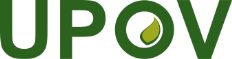 GInternationaler Verband zum Schutz von PflanzenzüchtungenTechnischer AusschussDreiundfünfzigste Tagung
Genf, 3. bis 5. April 2017TC/53/28Original:  englischDatum:  10. März 2017TOMATENUNTERLAGEN 
UPOV-Code: SOLAN_LHA;
SOLAN_LPE; SOLAN_LCHSolanum lycopersicum L. x Solanum habrochaites S. Knapp & D.M. Spooner;Solanum lycopersicum L. x 
Solanum peruvianum (L.) Mill.;Solanum lycopersicum L. x 
Solanum cheesmaniae (L. Ridley) Fosberg*Botanischer NameEnglischFranzösischDeutschSpanischSolanum lycopersicum L. x
Solanum habrochaites S. Knapp & D.M. SpoonerSolanum lycopersicum L. x Solanum peruvianum (L.) Mill.Solanum lycopersicum L. x Solanum cheesmaniae (L. Ridley) FosbergTOMATENUNTERLAGEN 
UPOV-Code: SOLAN_HAB; SOLAN_LHA;
SOLAN_LPE; SOLAN_LCH; SOLAN_PHASolanum habrochaites S. Knapp & D.M. Spooner;Solanum lycopersicum L. x Solanum habrochaites S. Knapp & D.M. Spooner;Solanum lycopersicum L. x 
Solanum peruvianum (L.) Mill.;Solanum lycopersicum L. x 
Solanum cheesmaniae (L. Ridley) FosbergSolanum pimpinellifolium L. x Solanum habrochaites S. Knapp & D.M. Spooner *Botanischer NameEnglischFranzösischDeutschSpanischSolanum habrochaites S. Knapp & D.M. Spooner, Lycopersicon agrimoniifolium Dunal,
Lycopersicon hirsutum Dunal, 
Lycopersicon hirsutum f. glabratum C. H. Müll.Solanum lycopersicum L. x
Solanum habrochaites S. Knapp & D.M. SpoonerSolanum lycopersicum L. x 
Solanum peruvianum (L.) Mill.Solanum lycopersicum L. x 
Solanum cheesmaniae (L. Ridley) FosbergSolanum pimpinellifolium L. x Solanum habrochaites S. Knapp & D.M. SpoonerTECHNISCHER FRAGEBOGENTECHNISCHER FRAGEBOGENSeite {x} von {y}Referenznummer:Referenznummer:Referenznummer:Antragsdatum:Antragsdatum:Antragsdatum:(nicht vom Anmelder auszufüllen)(nicht vom Anmelder auszufüllen)(nicht vom Anmelder auszufüllen)TECHNISCHER FRAGEBOGENin Verbindung mit der Anmeldung zum Sortenschutz auszufüllenTECHNISCHER FRAGEBOGENin Verbindung mit der Anmeldung zum Sortenschutz auszufüllenTECHNISCHER FRAGEBOGENin Verbindung mit der Anmeldung zum Sortenschutz auszufüllenTECHNISCHER FRAGEBOGENin Verbindung mit der Anmeldung zum Sortenschutz auszufüllenTECHNISCHER FRAGEBOGENin Verbindung mit der Anmeldung zum Sortenschutz auszufüllenTECHNISCHER FRAGEBOGENin Verbindung mit der Anmeldung zum Sortenschutz auszufüllen1.	Gegenstand des Technischen Fragebogens1.	Gegenstand des Technischen Fragebogens1.	Gegenstand des Technischen Fragebogens1.	Gegenstand des Technischen Fragebogens1.	Gegenstand des Technischen Fragebogens1.	Gegenstand des Technischen Fragebogens	Tomatenunterlagen gehörend zu:	Tomatenunterlagen gehörend zu:	Tomatenunterlagen gehörend zu:	Tomatenunterlagen gehörend zu:1.1	Botanischer NameSolanum lycopersicum L. x Solanum habrochaites S. Knapp & D.M. SpoonerSolanum lycopersicum L. x Solanum habrochaites S. Knapp & D.M. SpoonerSolanum lycopersicum L. x Solanum habrochaites S. Knapp & D.M. Spooner[…][…]1.2	Botanischer NameSolanum lycopersicum L. x Solanum peruvianum (L.) Mill.Solanum lycopersicum L. x Solanum peruvianum (L.) Mill.Solanum lycopersicum L. x Solanum peruvianum (L.) Mill.[…][…]1.3	Botanischer NameSolanum lycopersicum L. x Solanum cheesmaniae (L. Ridley) FosbergSolanum lycopersicum L. x Solanum cheesmaniae (L. Ridley) FosbergSolanum lycopersicum L. x Solanum cheesmaniae (L. Ridley) Fosberg[…][…].TECHNISCHER FRAGEBOGENTECHNISCHER FRAGEBOGENSeite {x} von {y}Referenznummer:Referenznummer:Referenznummer:Antragsdatum:Antragsdatum:Antragsdatum:(nicht vom Anmelder auszufüllen)(nicht vom Anmelder auszufüllen)(nicht vom Anmelder auszufüllen)TECHNISCHER FRAGEBOGENin Verbindung mit der Anmeldung zum Sortenschutz auszufüllenTECHNISCHER FRAGEBOGENin Verbindung mit der Anmeldung zum Sortenschutz auszufüllenTECHNISCHER FRAGEBOGENin Verbindung mit der Anmeldung zum Sortenschutz auszufüllenTECHNISCHER FRAGEBOGENin Verbindung mit der Anmeldung zum Sortenschutz auszufüllenTECHNISCHER FRAGEBOGENin Verbindung mit der Anmeldung zum Sortenschutz auszufüllenTECHNISCHER FRAGEBOGENin Verbindung mit der Anmeldung zum Sortenschutz auszufüllen1.	Gegenstand des Technischen Fragebogens1.	Gegenstand des Technischen Fragebogens1.	Gegenstand des Technischen Fragebogens1.	Gegenstand des Technischen Fragebogens1.	Gegenstand des Technischen Fragebogens1.	Gegenstand des Technischen Fragebogens	Tomatenunterlagen gehörend zu:	Tomatenunterlagen gehörend zu:	Tomatenunterlagen gehörend zu:	Tomatenunterlagen gehörend zu:1.1	Botanischer NameSolanum habrochaites S. Knapp & D.M. SpoonerSolanum habrochaites S. Knapp & D.M. SpoonerSolanum habrochaites S. Knapp & D.M. Spooner[…][…]1.1 2	Botanischer NameSolanum lycopersicum L. x Solanum habrochaites S. Knapp & D.M. SpoonerSolanum lycopersicum L. x Solanum habrochaites S. Knapp & D.M. SpoonerSolanum lycopersicum L. x Solanum habrochaites S. Knapp & D.M. Spooner[…][…]1.2 3	Botanischer NameSolanum lycopersicum L. x Solanum peruvianum (L.) Mill.Solanum lycopersicum L. x Solanum peruvianum (L.) Mill.Solanum lycopersicum L. x Solanum peruvianum (L.) Mill.[…][…]1.3 4	Botanischer NameSolanum lycopersicum L. x Solanum cheesmaniae (L. Ridley) FosbergSolanum lycopersicum L. x Solanum cheesmaniae (L. Ridley) FosbergSolanum lycopersicum L. x Solanum cheesmaniae (L. Ridley) Fosberg[…][…]1.5	Botanischer NameSolanum pimpinellifolium L. x Solanum habrochaites S. Knapp & D.M. SpoonerSolanum pimpinellifolium L. x Solanum habrochaites S. Knapp & D.M. SpoonerSolanum pimpinellifolium L. x Solanum habrochaites S. Knapp & D.M. Spooner[…][…].
Englisch
français
deutsch
españolExample Varieties
Exemples
Beispielssorten
Variedades ejemplo
Note/
Nota16.
(*)VGFruit: sizeFruit : tailleFrucht: GrößeFruto:  tamañoQN(b)smallpetitkleinpequeñoBody, Optifort3mediummoyenmittelmedioEmperador5largegrandgroßgrandeTitron7
Englisch
français
deutsch
españolExample Varieties
Exemples
Beispielssorten
Variedades ejemplo
Note/
Nota16.
(*)
(+)VGFruit: sizeFruit : tailleFrucht: GrößeFruto:  tamañoQN(b)not developed or very smallnon développé ou très petitnicht entwickelt oder sehr kleinno desarrollado o muy pequeñoRT3031smallpetitkleinpequeñoBody, Optifort3mediummoyenmittelmedioEmperador5largegrandgroßgrandeTitron7